HLEDÁME ŘIDIČE SKUPINY C NEBO C+EZaměstnavatel: EKO Jilemnicko s.r.o.Místo výkonu práce: Jilemnice a okolíPracovní poměr: plný úvazek s nástupem od 28.3.2022Smluvní vztah: PS na dobu neurčitouZkušební doba: 3 měsíceTyp práce:obsluha vozidel svozu odpaduobsluha vozidel - nosičů kontejnerůPožadujeme:zdravotní způsobilostzákladní manuální zručnostsmysl pro zodpovědnostčasovou flexibilituřidičské oprávnění sk. C (CE výhodou)průkaz profesní způsobilosti řidiče a psychotestykarta do digitálního tachografupraxe v oblasti nakládání s odpady nebo poskytování komunálních služeb výhodouNabízíme:Stabilní práci s moderní technikoudobré finanční ohodnocení Firemní benefity Přátelský kolektivO zaměstnavateli:EKO Jilemnicko je mladá obecní firma zajišťující sběr, svoz a kompostování bioodpadu od obcí regionu Jilemnicka. Nyní chystá komplexní služby odpadového hospodářství pro region Jilemnicko. Pro ambiciózní projekt v regionu hledá dlouhodobé a spolehlivé partnery. Požadované dokumenty k výběrovému řízení:podepsaný životopis s kontaktními údajikopie výpisu z Rejstříku trestů ne starší než 3 měsícekopie dokladu o nejvyšším dosaženém vzděláníV případě zájmu zašlete požadované dokumenty do 22.10.2021, elektronicky na e- mail: jednatel@ekojilemnicko.cz nebo poštou na adresu EKO Jilemnicko, s. r. o. , Masarykovo náměstí 82, 514 01 . Do předmětu zprávy nebo na obálku napište: Výběrové řízení: Řidič skupiny C nebo C+ETermín pro následné osobní pohovory bude uchazečům oznámen do konce října 2021.Více informací:  pauluradka@seznam.cz 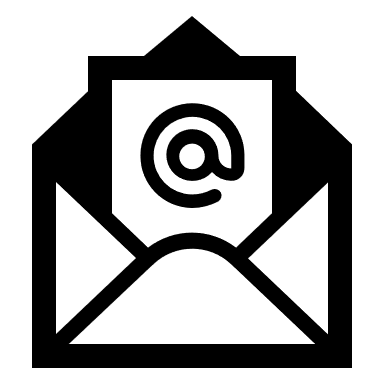  605 759 389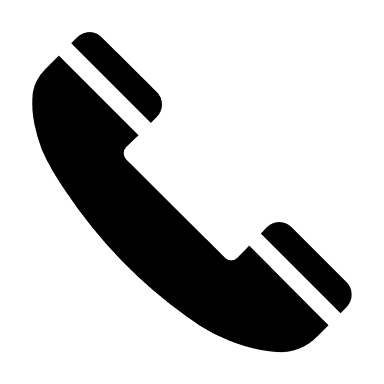 